الجمهورية الجزائرية الديمقراطية الشعبية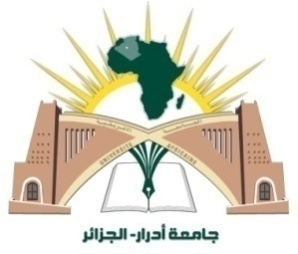 استمارة معلومات للمشاركة في المسابقة على أساس الشهادةللالتحاق برتبة : اذكر المعلومات الخاصة بالشهادة المطلوبة للمشاركة في المسابقة.* علامة مذكورة نهاية الدراسة إن لم تكن محسوبة في معدل السداسي الأخير أو المعدل العام ..............* تسوية الوظيفة أو الرتب المشغولة عند تاريخ الترشح للمسابقة : ...................................- تاريخ أول تعيين :.......................................................................................- تاريخ التعيين في الرتبة أو المنصب المشغول حاليا :................................................- الصنف : .......................................................................................................................- الدرجة : ........................................................................................................................- مرجع موافقة الإدارة المستخدمة للمشاركة في المسابقة : الرقم : ...    التاريخ : ....................* صفة السلطة صاحبة الإمضاء :........................................................................- عنوان الإدارة : ...................................................................	         أنا الممضي أدناه أصرح بشرفي بصحة المعلومات المبينة في هده الوثيقة و أتحمل كل تبعات عدم صحة أو دقة المعلومات بما في ذلك إلغاء نجاحي في المسابقة.  إمضاء المعني* لا تؤخذ بعين الاعتبار فترات العمل غير المصرح بها على مستوى الصندوق الوطني للتأمينات الاجتماعية           الاسم :الاسم :- اللقب :   و ـ   و ـابن (ة) :- مكان الازدياد :- مكان الازدياد :- تاريخ الازدياد :الجنسية : جــــــــزائرية الوضعية العائلية : -:  متزوج (ة) نعم               لا	عدد الأولاد الوضعية العائلية : -:  متزوج (ة) نعم               لا	عدد الأولاد الوضعية العائلية : -:  متزوج (ة) نعم               لا	عدد الأولاد- هل لك صفة دوي حقوق الشهيد : ) نعم                     لا  - هل لك صفة دوي حقوق الشهيد : ) نعم                     لا  - هل لك صفة دوي حقوق الشهيد : ) نعم                     لا  - هل أنت من دوي الاحتياجات الخاصة :  نعم          لا          أذكر طبيعة الإعاقة : - هل أنت من دوي الاحتياجات الخاصة :  نعم          لا          أذكر طبيعة الإعاقة : - هل أنت من دوي الاحتياجات الخاصة :  نعم          لا          أذكر طبيعة الإعاقة : الولاية :-  مكان الإقامة : البلدية :-  مكان الإقامة : البلدية :- العنوان :- العنوان :- العنوان :- رقم الهاتف :- رقم الهاتف :- رقم الهاتف :- عنوان البريد الإلكتروني :- عنوان البريد الإلكتروني :- عنوان البريد الإلكتروني :- الوضعية اتجاه الخدمة الوطنية : مؤدى                  معفى                   مؤجل               مسجل- الوضعية اتجاه الخدمة الوطنية : مؤدى                  معفى                   مؤجل               مسجل- الوضعية اتجاه الخدمة الوطنية : مؤدى                  معفى                   مؤجل               مسجل- مرجع الوثيقة اتجاه الخدمة الوطنية الرقم :                                     تاريخ الإصدار :- مرجع الوثيقة اتجاه الخدمة الوطنية الرقم :                                     تاريخ الإصدار :- مرجع الوثيقة اتجاه الخدمة الوطنية الرقم :                                     تاريخ الإصدار :*تسمية الشهادة :*تسمية الشهادة :*تسمية الشهادة :الشعبة :التخصص :التخصص :- تاريخ الحصول على الشهادة ( أوالمؤهل) :- تاريخ الحصول على الشهادة ( أوالمؤهل) :رقم الشهادة :- مدة التكوين للحصول على الشهادة :                              من                           إلى- مدة التكوين للحصول على الشهادة :                              من                           إلى- مدة التكوين للحصول على الشهادة :                              من                           إلى-المؤسسة المسلمة للشهادة :-المؤسسة المسلمة للشهادة :-المؤسسة المسلمة للشهادة :*تقدير الشهادة :* الطالب الأول (Major) في الدفعة : السنة الدراسية :                           رقم الوثيقة :تاريخ الإصدار :                                         من قبل :*معدل المسار الدراسي (كما هو مبين في كشوف النقاط السنوية أو السداسية ) :المعدل العام( مجموع معدل السنوات)المعدل السنويمعدل السداسيمعدل السداسيالسنةالمعدل العام( مجموع معدل السنوات)المعدل السنويالسداسي الثانيالسداسي الأولالسنة12345678تاريخ الحصول على الشهادة أو تاريخ التسجيل في الدكتوراهتاريخ الحصول على الشهادة أو تاريخ التسجيل في الدكتوراهتاريخ الحصول على الشهادة أو تاريخ التسجيل في الدكتوراهتاريخ إصدار الشهادةرقم الشهادةالمؤسسة المسلمة للشهادةالتخصصالشعبةطبيعة الشهادةالسنةالشهراليومتاريخ إصدار الشهادةرقم الشهادةالمؤسسة المسلمة للشهادةالتخصصالشعبةطبيعة الشهادةالمجلة أو الدورية المنشور بهاالمجلة أو الدورية المنشور بهاالمجلة أو الدورية المنشور بهاتاريخ النشرتاريخ النشرتاريخ النشرطبيعة العمل أو الدراسةالسنةالشهراليومالسنةالشهراليومطبيعة العمل أو الدراسةمنشورات أو مداخلات دولية  منشورات أو مداخلات دولية  منشورات أو مداخلات دولية  منشورات أو مداخلات دولية  منشورات أو مداخلات وطنية  منشورات أو مداخلات وطنية  منشورات أو مداخلات وطنية  منشورات أو مداخلات وطنية  سبب إنهاء علاقة العملشهادة العمل أو عقد العملشهادة العمل أو عقد العملالفترةالفترةالمنصب المشغولالهيئة المستخدمةسبب إنهاء علاقة العملالتاريخالرقمإلىمنالمنصب المشغولالهيئة المستخدمة...........................البريد الإلكتروني :- الهاتف :  ..........................فاكس : .................................